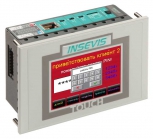 PC350V
PC350P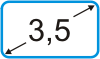 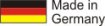 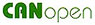 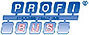 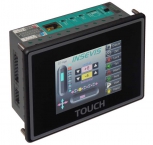 PC351V
PC351P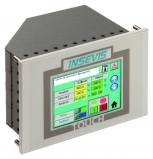 PC353V
PC353P